      LOYOLA COLLEGE (AUTONOMOUS), CHENNAI – 600 034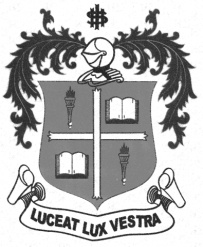     M.Sc. DEGREE EXAMINATION - VISUAL COMMUNICATIONTHIRD SEMESTER – APRIL 2012VC 3809 - MEDIA EFFECTS AND ETHICS               Date : 21-04-2012 	Dept. No. 	  Max. : 100 Marks    Time : 1:00 - 4:00                                              	PART - AAnswer the following questions in about 50 words each:		                                             10x2=20Media power DefamationOpinion leadersMagic bulletPriming effect PCICensor BoardArticle Copyrights SlanderPART - BAnswer any FIVE questions in about 200 words each:		                                              5x8=40What is Mean World Syndrome? Explain with example.Discuss the agenda setting process of media with examples. Explain the limited power of media in the context of Uses and Gratification theory.Explain the planned short-term effects of media.Explain the constitutional remedies guaranteed to the Indian citizens. Explain the laws that govern Cyber media. Explain the process of film censorship.What are the issues related to privacy in social media? Discuss.PART - CAnswer any TWO questions in about 400 words each:	 				        2x20=20Explain the four phases of media effects studies.Discuss the reasonable restrictions on freedom of speech and expression in detail.Explain the various provisions of Copyright Act.What type of regulations would you recommend in the context of the present media boom?************